BRAVO!!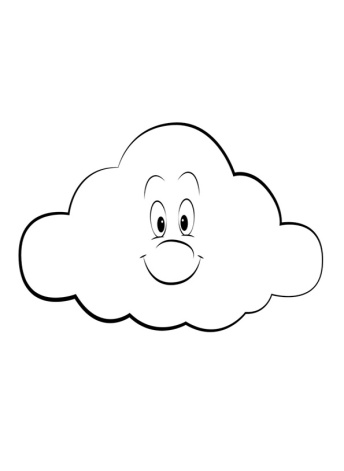 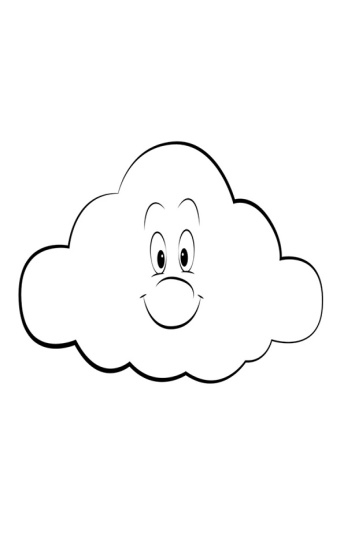 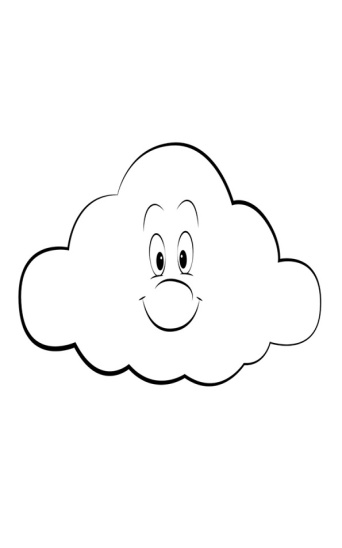 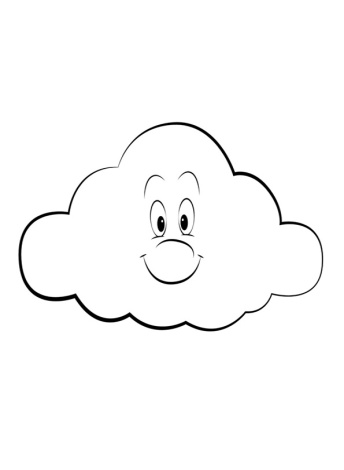 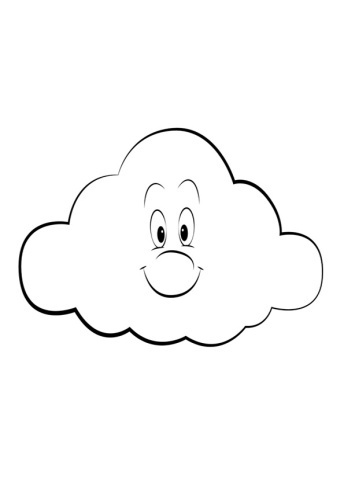 